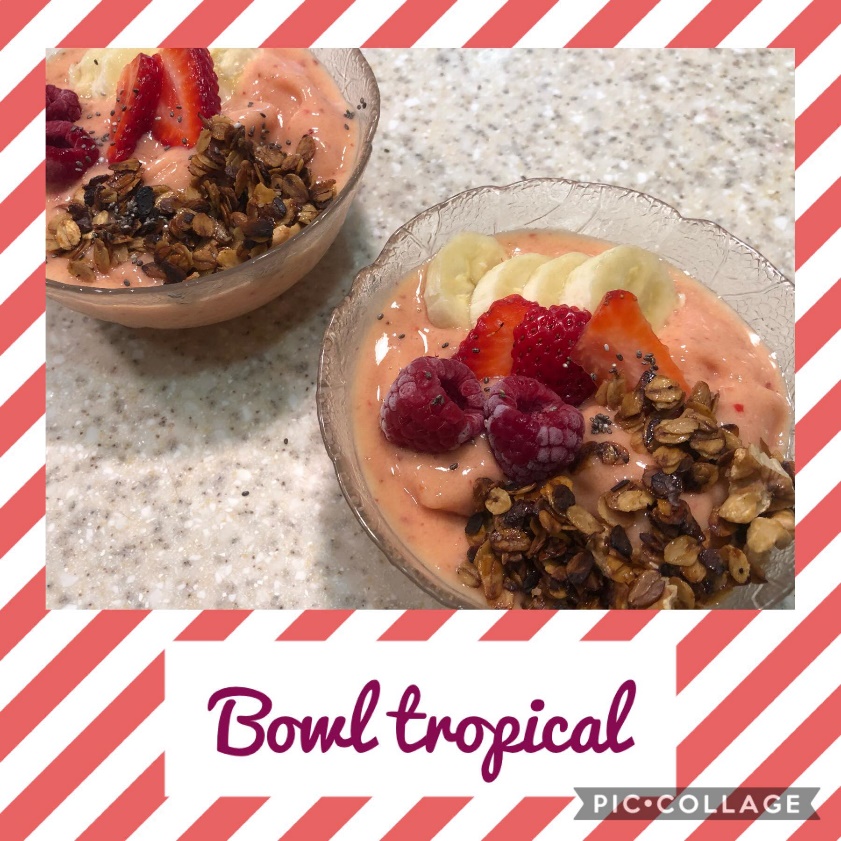 BOWL TROPICAL Ingredientes (2 pessoas)3 banana maduras cortada em rodelas e congeladas1 manga madura cortada e congelada5 Morangos congelados
100 ml	Bebida vegetal de cocoTopping:  Granola de frigideira, banana, framboesas e chiaPREPARAÇÃO:Colocar no processador as frutas congeladas (as bananas a manga os morangos) e o leite vegetal de coco.
2. Triturar até obter um creme espesso (poderá acrescentar mais leite se necessário).

3. Coloque numa taça e decorar com a banana cortada às rodelas, framboesas, a granola e a chia.

4. Saboreie de imediato e delicie-se!
GRANOLA DE FRIGIDEIRAComeçar por tostar 2 chávena de flocos de aveia numa frigideira antiaderente. Juntar algumas avelãs e nozes picadas.Adicionar 2 colheres de sobremesa de óleo de coco, 3 colheres de sopa de mel, 2 colheres de sobremesa de açúcar amarelo e 1 colher de chá de canela. Com a granola já pronta deixe arrefecer num tabuleiro.Mariana Franco Gonçalves n.º 12 4.ºAno